Publicado en Madrid el 21/06/2018 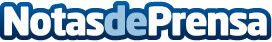 La nueva versión del software Proactivanet mejora la Gestión de Servicios y Activos en TIProactivanet lanza su versión 10. Este software de referencia mundial de Gestión de Servicios y Activos TI introduce tres nuevas y fundamentales mejoras: mayor usabilidad, nuevas funcionalidades y mejor rendimientoDatos de contacto:Francisco Trejo Jiménez639334787Nota de prensa publicada en: https://www.notasdeprensa.es/la-nueva-version-del-software-proactivanet Categorias: Nacional Inteligencia Artificial y Robótica Marketing Programación Hardware Software http://www.notasdeprensa.es